«Лебеди на озере»Оборудование: Для работы нам понадобится: синий картон, гуашь, кисти для рисования, баночка с водой
Этапы выполнения работы:Синий лист картона положить перед собой в горизонтальном положении.На левую ладонь нанести белую гуашь при помощи толстой кисти. Краску наносим очень быстро, чтобы гуашь не успела высохнутьОчень аккуратно приложите ладонь к листу бумаги, располагая ближе к левому краю. У вас получится вот такой отпечаток. Нанесите черную краску на правую ладоньДелаем второй отпечаток ладони на картоне, только теперь уже с правой стороны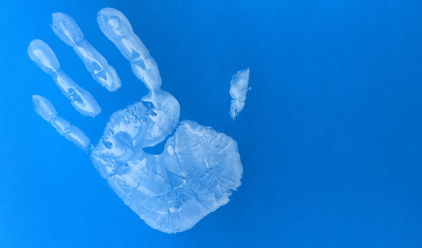 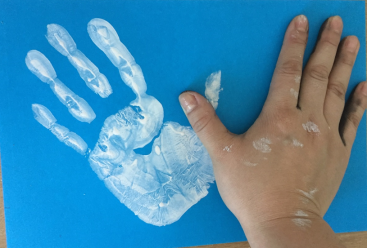 В левом нижнем углу темно-зеленой краской делаем вертикальные и наклонные мазки снизу вверх.  Этой же кисточкой и краской наносим более темные блики на гладь воды. Более ярко выделяем отражение в воде черного лебедя. Наш зеленый остров  успел подсохнуть. Берем более светлый оттенок зеленой гуаши. Делаем более яркие мазки разной длины. В самой высокой траве рисуем три вытянутых овала черным и коричневым цветом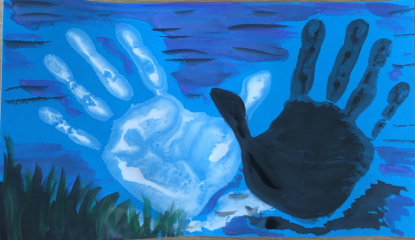 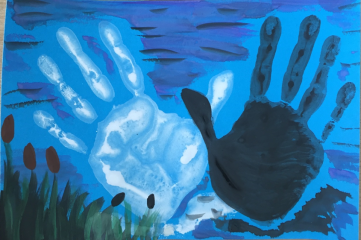 Теперь приступаем к прорисовке черного лебедя. Сначала нарисуем ему хвостик. Для этого с правой стороны «ладошки» проводим две пересекающиеся плавные линии. Внутреннее пространство между линиями закрашиваем черным цветом.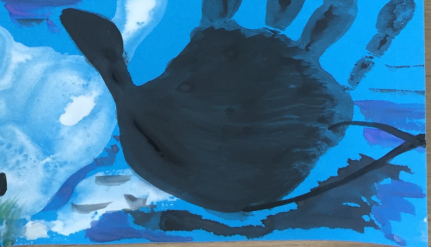 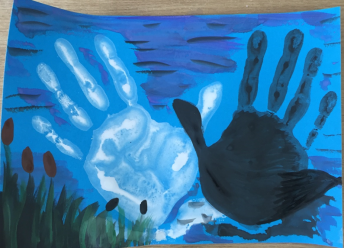 Фиолетовым цветом в середине «ладошки» проводим дугу и закрашиваем ее фиолетовой краской. Мазки наносим снизу вверх.Продолжаем рисовать перышки на крыльях лебедя. Сначала наклонными мазками заполняем пространство между «пальцами», а затем оставшееся пространство на самой «ладони». Этой же фиолетовой краской проводим по шее лебедя, внизу туловища и на хвосте. Таким образом, мы создаем объем.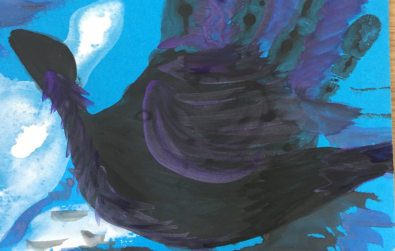 Начинаем прорисовывать белого лебедя. На указательный палец наносим гуашь белого цвета и делаем отпечатки, затем голубой краской, точно таким же образом, мы прорисовываем крылышко. Этот же цвет вводим и в хвост. Получаются объемные перышки.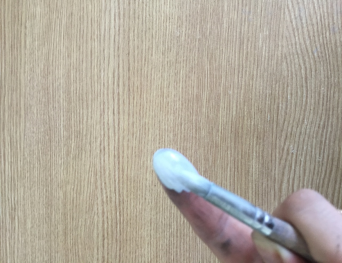 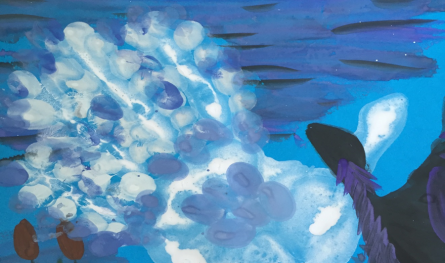 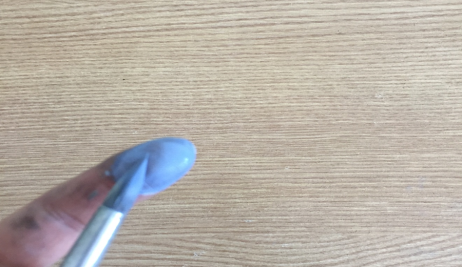 12. Красной краской рисуем клювы. Они принимают форму вытянутого закругленного треугольника. Белой краской у черного лебедя и черной краской у белого лебедя на голове рисуем глаз маленькой вытянутой в длину точкой. Основание клюва тоже подчеркнем черной краской.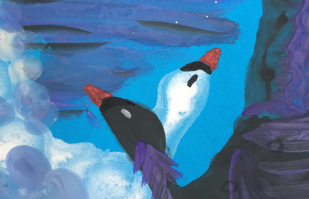 Желаем весело и с пользой провести время!